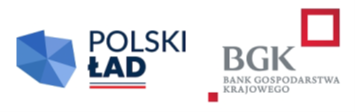 Załącznik nr 6 WZÓR WYKAZU DOSTAW	DANE DOTYCZĄCE ZAMAWIAJĄCEGOGmina Mietków zwana dalej „Zamawiającym”ul. Kolejowa 35, 55-081 Mietków NIP: 913-10-25-850, REGON: 931935098,Nr telefonu +48 (71) 316 -81-13Poczta elektroniczna [e-mail]: urzad@mietkow.pl WYKAZ DOSTAW WYKONANYCH/ WYKONYWANYCH W OKRESIE OSTATNICH 
5 LAT PRZED UPŁYWEM TERMINU SKŁADANIA OFERTPrzystępując do postępowania w sprawie udzielenia zamówienia publicznego w trybie przetargu nieograniczonego na zadanie pn.: „Modernizacja opraw oświetlenia dróg w Gminie Mietków” prowadzonego przez Gminę Mietków, przedkładam wykaz dostaw wraz z podaniem ich przedmiotu, dat wykonania i podmiotów na rzecz, których dostawy zostały wykonane lub są wykonywane:załączam dowody określające czy te dostawy zostały wykonane lub są wykonywane należycie, przy czym dowodami, o których mowa, są referencje bądź inne dokumenty sporządzone przez podmiot, na rzecz którego dostawy zostały wykonane, a w przypadku świadczeń powtarzających się lub ciągłych są wykonywane, a jeżeli wykonawca z przyczyn niezależnych od niego nie jest w stanie uzyskać tych dokumentów - oświadczenie wykonawcy; w przypadku świadczeń powtarzających się lub ciągłych nadal wykonywanych referencje bądź inne dokumenty potwierdzające ich należyte wykonywanie powinny być wystawione w okresie ostatnich 3 miesięcy przed terminem składania ofert.Lp.Przedmiot dostawy(podanie nazwy zadania
i miejsca jego realizacji z opisem pozwalającym na ocenę spełniania warunku udziału w postępowaniu)Ilość dostarczonych i zamontowanych opraw oświetlenia ulicznego lub opraw parkowych(szt.)Daty wykonaniazamówieniaDaty wykonaniazamówieniaZamawiający(nazwa podmiotu, 
na rzecz którego roboty te zostały wykonane)Lp.Przedmiot dostawy(podanie nazwy zadania
i miejsca jego realizacji z opisem pozwalającym na ocenę spełniania warunku udziału w postępowaniu)Ilość dostarczonych i zamontowanych opraw oświetlenia ulicznego lub opraw parkowych(szt.)Początek [dd/mm/rrrr]Koniec [dd/mm/rrrr]Zamawiający(nazwa podmiotu, 
na rzecz którego roboty te zostały wykonane)